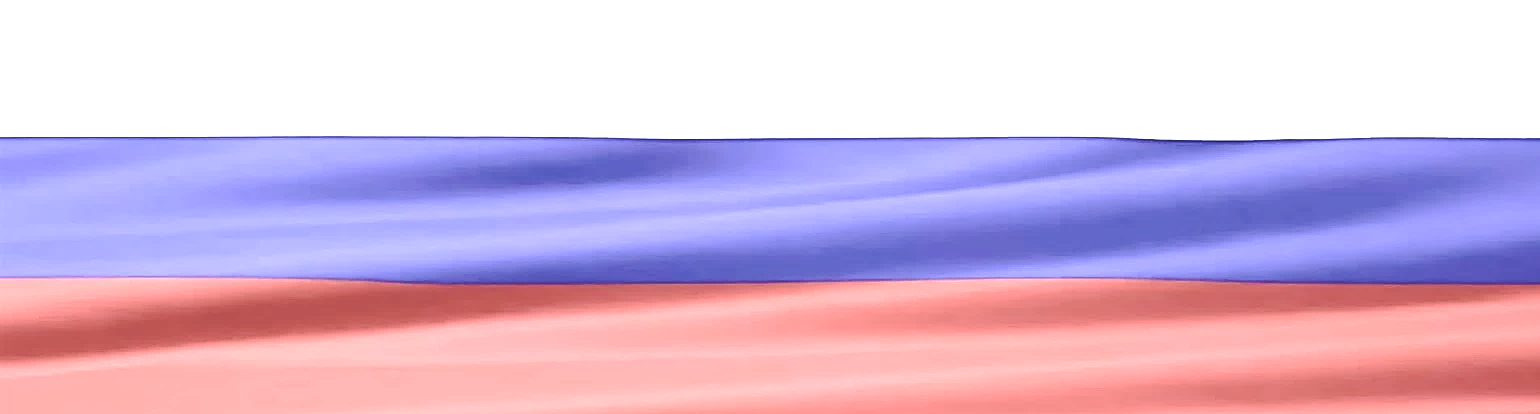 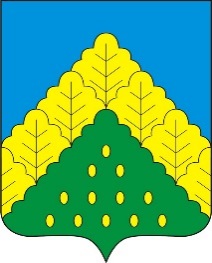 ПОСТАНОВЛЕНИЕ АДМИНИСТРАЦИИ КОМСОМОЛЬСКОГО МУНИЦИПАЛЬНОГО ОКРУГА ОТ 25.08.2023 г. № 953«О внесении изменений в постановление администрации Комсомольского муниципального округа от 16.05.2023г. № 495 «О создании санитарно– противоэпидемической комиссии Комсомольского муниципального округа Чувашской Республики»Администрация Комсомольского муниципального округа Чувашской Республики п о с т а н о в л я е т:1. Вывести из состава санитарно-противоэпидемической комиссии Комсомольского муниципального округа Чувашской Республики, утвержденного   постановлением администрации Комсомольского муниципального округа от 16.05.2023г. № 495 «О создании санитарно-противоэпидемической комиссии Комсомольского муниципального округа Чувашской Республики», Митюкова Ю.Н., Галкина Д.С., Илларионову М.А., Тумаланова Н.Г., и ввести:Комиссарову Наталию Александровну, заместителя главы администрации по социальным вопросам – начальника отдела образования администрации Комсомольского муниципального округа, возложив на нее обязанности председателя комиссии;Соловьеву Анастасию Вячеславовну, ведущего специалиста-эксперта отдела мобилизационной подготовки, специальных программ, ГО и ЧС администрации Комсомольского муниципального округа;Салмину Валентину Алексеевну, и.о. начальника Полевосундырского территориального отдела УБРТ администрации Комсомольского МО (по согласованию).2. Настоящее постановление вступает в силу после дня его официального опубликования.  И.о. главы Комсомольского муниципального округа                                                                                                                                                 Н.Н.Раськинпост. № 953 от 25.08.2023гПОСТАНОВЛЕНИЕ АДМИНИСТРАЦИИ КОМСОМОЛЬСКОГО МУНИЦИПАЛЬНОГО ОКРУГА ОТ 25.08.2023 г. № 954«Об обеспечении первичных мер пожарной безопасности в границах Комсомольского муниципального округа Чувашской Республики»В соответствии с федеральными законами от 6 октября 2003 года № 131-ФЗ «Об общих принципах организации местного самоуправления в Российской Федерации», от 21 декабря 1994 г. № 69-ФЗ «О пожарной безопасности», от 22 июля 2008 г. № 123-ФЗ «Технический регламент о требованиях пожарной безопасности», Законом Чувашской Республики от 25 ноября 2005 г. № 47 «О пожарной безопасности в Чувашской Республике», администрация Комсомольского муниципального округа Чувашской Республики п о с т а н о в л я е т:1.	Утвердить прилагаемое Положение об обеспечении первичных мер пожарной безопасности в границах Комсомольского муниципального округа Чувашской Республики.2. Контроль за исполнением настоящего постановления оставляю за собой.И.о. главы Комсомольского муниципального округа                                                                                                                                                 Н.Н.Раськинпост. № 954 от 25.08.2023гПОДРОБНЕЕ с документом можно ознакомиться на сайте администрации Комсомольского муниципального округа Чувашской Республики по адресу: https://komsml.cap.ru/doc/laws/ПОСТАНОВЛЕНИЕ АДМИНИСТРАЦИИ КОМСОМОЛЬСКОГО МУНИЦИПАЛЬНОГО ОКРУГА ОТ 25.08.2023 г. № 955«Об утверждении Положения о проведении противопожарной пропаганды и организации обучения населения мерам пожарной безопасности на территории Комсомольского муниципального округа Чувашской Республики»В соответствии с федеральными законами от 21 декабря 1994 г. № 69-ФЗ «О пожарной безопасности», от 06 октября 2003 г. № 131-ФЗ «Об общих принципах организации местного самоуправления в Российской Федерации», постановлением Правительства РФ от 16 сентября 2020 г. № 1479 «Об утверждении Правил противопожарного режима в Российской Федерации», приказом МЧС России от            18 ноября 2021 г. № 806 "Об определении Порядка, видов, сроков обучения лиц, осуществляющих трудовую или служебную деятельность в организациях, по программам противопожарного инструктажа, требований к содержанию указанных программ и категорий лиц, проходящих обучение по дополнительным профессиональным программам в области пожарной безопасности», постановлением Кабинета Министров Чувашской Республики от 28 декабря 2018 г. № 581 «Об утверждении Положения об организации обучения населения мерам пожарной безопасности и информировании населения о мерах пожарной безопасности», и в целях обеспечения пожарной безопасности на территории Комсомольского муниципального округа Чувашской Республики, администрация Комсомольского муниципального округа Чувашской Республики п о с т а н о в л я е т:1. Утвердить прилагаемое Положение о проведении противопожарной пропаганды и организации обучения населения мерам пожарной безопасности на территории Комсомольского муниципального округа Чувашской Республики.2. Контроль за исполнением настоящего постановления оставляю за собой.И.о. главы Комсомольского муниципального округа                                                                                                                                                 Н.Н.Раськинпост. № 955 от 25.08.2023гПОДРОБНЕЕ с документом можно ознакомиться на сайте администрации Комсомольского муниципального округа Чувашской Республики по адресу: https://komsml.cap.ru/doc/laws/«ВЕСТНИК КОМСОМОЛЬСКОГО МУНИЦИПАЛЬНОГО ОКРУГА»№ 60 от 25 августа 2023 годаУчредитель:Собрание депутатов Комсомольского муниципального округа Чувашской Республики и администрации Комсомольского муниципального округаЧувашской РеспубликиАдрес:429140, с. Комсомольское, ул. Заводская, д. 57Официальная электронная версияОтв. за выпуск:главный	специалист- эксперт по связям с общественностью Бахмутова М.А.